臺北醫學大學學生學習成長社群計畫經費編列及核銷說明依據「教育部補助及委辦經費核撥結報作業要點」及「教育部補助及委辦經費核撥結報作業要點－補助及委辦計畫經費編列基準表」辦理。 本計畫依上述兩要點之規定，僅能補助業務費項下之「膳宿費」(社群活動膳食費)、「講座鐘點費」、「國內旅費」(講師交通費)及「印刷費」。 經費編列及核銷說明：社群活動膳食費依規定，欲核銷活動膳食費至少需辦理1小時以上且跨用餐時段(用餐時段定義：午餐12：00–13：00或晚餐18：00–19：00)之研習活動，每人可報支之金額上限為80元。因經費補助有限，費用以補助社群成員之膳食費為限。若連續辦理4小時以上且跨用餐時段，每人每日可報支膳食費金額上限為120元。範例：辦理10：00-12：00之研習活動，共10人參與，無法報支活動膳食費。辦理13：00–17：00之研習活動，共10人參與，無法報支活動膳食費。12：00–16：00之跨用餐時段研習活動，共可報支120元/人*10人=1,200元核銷時請檢附：膳食費發票或收據、簽到表正本（簽到表格式可參考頁4）。講座鐘點費 依規定，講者為臺北醫學大學學校之教師/人員，其講座鐘點費每人每小時以800元計；講者為非上述人員，其講座鐘點費每人每小時以1,600元計。社群成員不可支領講座鐘點費。講師簽收領據如下(頁5)格式，或可至臺北醫學大學財務處網頁下載「收據」：http://finance.tmu.edu.tw/downs/archive.php?class=101,1011核銷時請檢附：活動海報（請提供A4尺寸列印出的海報即可）。講師所簽收之收據。講師存摺封面影本（紙本影本或電子檔案）。若為社群內社員代墊，請提供該社員存摺封面影本。講師交通費 依規定，交通費皆需以大眾交通運輸工具所公告之票價報支，計程車車資恕無法核銷。此項單次活動可編列之金額上限為4,000元，社群成員不可支領交通費。核銷時檢附：車票或購票證明，實報實銷。印刷費社群活動所印製之資料、海報等，耗材類品項恕無法報支。核銷時請檢附：單據，實報實銷。影印之樣張。若為海報，請於海報上增列「本活動由105年度教學卓越計畫補助」，並檢附海報檔案（印表機列印A4尺寸即可）若非學校教職員工領款或代墊款項，除提供存摺封面影本外，另需填寫臺北醫學大學匯款金融帳戶表（頁6-7）。廠商開立發票（收據）應注意事項：「統一發票專用章」內容應有：營業人之名稱、地址、電話及其營利事業統一編號。發票買受機關名稱抬頭為「臺北醫學大學」、統一編號為「03724606」，地址「台北市信義區吳興街250號」。 發票（收據）日期應完整，且於規定核銷期間內。發票之採購名稱（中文品名）、數量、單價及國字大寫金額需完整表達。若發票僅列日期、貨品代號、數量、金額者，應由經手人加註貨品中文名稱並簽/章。收銀機或計算機器開具之發票，應輸入臺北醫學大學之統一編號。若未輸入，應請營業人於發票上加註臺北醫學大學之統一編號後，加蓋統一發票專用章。三聯式發票，扣抵聯及收執聯一併附上。電子式發票需影印一份，並由經手人簽/章。收據如無廠商統一編號者，請負責人加註戶籍地址（含鄰里）、身分證字號、私章。單據不可塗改。單據請黏貼於頁8格式。或至臺北醫學大學財務處網頁下載「憑證黏存單」，網址：http://finance.tmu.edu.tw/downs/archive.php?class=101,1011105年度承辦人及聯絡方式：主辦學校：臺北醫學大學 02-27361661申請、審核、成果：教學資源中心 陳小姐，分機2153，shirleyucc@tmu.edu.tw經費核銷、編列：教師發展中心 羅小姐，分機2160，sam1129@tmu.edu.tw臺北醫學大學學生學習成長社群 簽到表社群名稱：活動名稱：日期時間：地點：召集人/主席：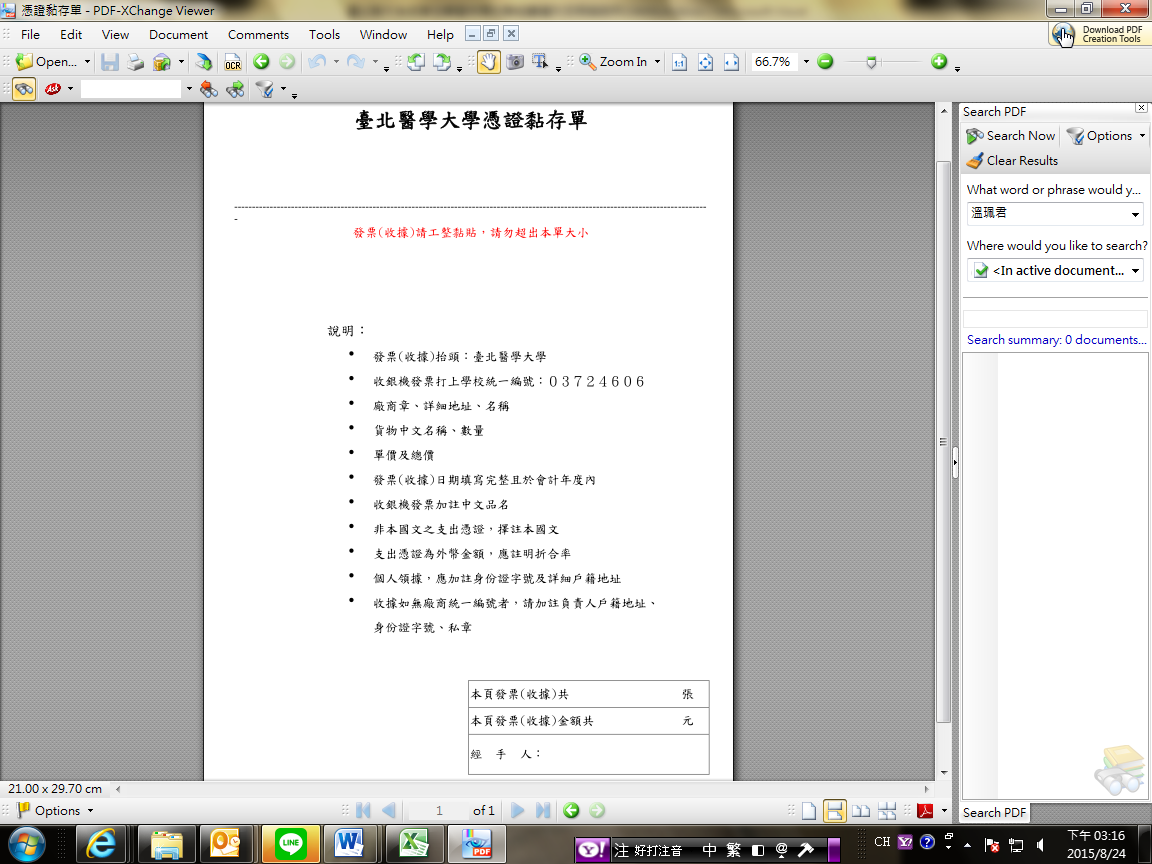 校名系所名稱簽名欄臺北醫學大學匯款金融帳戶表     （在本校已繳過者，則免填）臺北醫學大學匯款金融帳戶表     （在本校已繳過者，則免填）臺北醫學大學匯款金融帳戶表     （在本校已繳過者，則免填）臺北醫學大學匯款金融帳戶表     （在本校已繳過者，則免填）校名/系所年級學號姓名身分證字號居留證統一證號
（僑生、外國生必填）（左二字為英文碼）戶籍住址
（區、里、鄰，務必填寫）　郵遞區號：　　　　郵遞區號：　　　　郵遞區號：　　　所得扣繳憑單
（寄發地址）　郵遞區號：　郵遞區號：　郵遞區號：匯款金融機構
（限本人）　　　　　　　　　　　　　　　銀行　　　　　　　　　　　　　　分行
　　　　　　　　　　　　　　　郵局　　　　　　　　　　　　　　支局　　　　　　　　　　　　　　　　　　　　　　　　銀行　　　　　　　　　　　　　　分行
　　　　　　　　　　　　　　　郵局　　　　　　　　　　　　　　支局　　　　　　　　　　　　　　　　　　　　　　　　銀行　　　　　　　　　　　　　　分行
　　　　　　　　　　　　　　　郵局　　　　　　　　　　　　　　支局　　　　　　　　　匯款帳號
（限本人）本人聯絡電話備註一、另繳交上列填寫的金融行庫或郵局之存摺影本一份，以利核對憑辦。（影本中之姓名、行庫名稱、帳號等均需清晰）二、僑生、外國生必繳交居留證影本一份。三、請將本匯款金融帳戶表、存摺影本、居留證影本（限僑生、外國生）備齊繳至承辦單位彙整轉交本校出納組備查。 一、另繳交上列填寫的金融行庫或郵局之存摺影本一份，以利核對憑辦。（影本中之姓名、行庫名稱、帳號等均需清晰）二、僑生、外國生必繳交居留證影本一份。三、請將本匯款金融帳戶表、存摺影本、居留證影本（限僑生、外國生）備齊繳至承辦單位彙整轉交本校出納組備查。 一、另繳交上列填寫的金融行庫或郵局之存摺影本一份，以利核對憑辦。（影本中之姓名、行庫名稱、帳號等均需清晰）二、僑生、外國生必繳交居留證影本一份。三、請將本匯款金融帳戶表、存摺影本、居留證影本（限僑生、外國生）備齊繳至承辦單位彙整轉交本校出納組備查。 （僑生、外國生）居留證影本（浮貼處）（僑生、外國生）居留證影本（浮貼處）（僑生、外國生）居留證影本（浮貼處）（僑生、外國生）居留證影本（浮貼處）本人存摺影本（粘貼處）本人存摺影本（粘貼處）本人存摺影本（粘貼處）本人存摺影本（粘貼處）